РОССИЙСКАЯ ФЕДЕРАЦИЯАДМИНИСТРАЦИЯ ЛЕБЯЖЕНСКОГО СЕЛЬСОВЕТАКРАСНОТУРАНСКИЙ РАЙОН  КРАСНОЯРСКИЙ КРАЙ ПОСТАНОВЛЕНИЕс. Лебяжье25.11.2016                                                                                                                   № 65-п Об утверждении схемы расположения земельного участка на кадастровом плане территории  На основании  ст.11.10. Земельного Кодекса Российской Федерации от 25.10.2001 года № 136-ФЗ,  в соответствии с Правилами землепользования и застройки на территории Лебяженского сельского поселения Краснотуранского района Красноярского края, с Приказом Минэкономразвития России от 1 сентября 2014г.N540 «Об утверждении классификатора видов разрешенного использования земельных участков», приказом Министерства экономического развития Российской Федерации от 27 ноября 2014 г. № 762 «Об утверждении требований к подготовке схемы расположения земельного участка или земельных участков на кадастровом плане территории и формату схемы расположения земельного участка или земельных участков на кадастровом плане территории при подготовке схемы расположения  земельного участка или земельных участков на кадастровом плане территории в формате электронного документа, формы схемы расположения земельного участка или земельных участков на кадастровом плане территории, подготовка которой осуществляется в форме документа на бумажном носителе», руководствуясь ст. 15 и 18 Устава Лебяженского сельсовета, ПОСТАНОВЛЯЮ:   1. Утвердить схему расположения земельного участка на кадастровом плане территории кадастрового квартала № 24:22:0501028: - площадь земельного участка, образуемого в соответствии со схемой расположения земельного участка 16630 м2;- условный адрес образуемого земельного участка: Красноярский край, Краснотуранский район, с.Лебяжье, улица Маяковского, 26Б;- наименование территориальной зоны, в границах которой образуется земельный участок – зона Р-1 зона "Рекреации";- вид разрешенного использования образуемого земельного участка –парк;- категория земель, к которой относится образуемый земельный участок – земли населенных пунктов.   2. Предоставить заявителю, обратившемуся с заявлением об утверждении схемы расположения земельного участка, право обращаться без доверенности с заявлением о государственной регистрации права муниципальной собственности на образуемый земельный участок.  3. Срок действия настоящего Постановления составляет два года.  4. Настоящее Постановление вступает в силу со дня официального опубликования в газете «Ведомости органов местного самоуправления села Лебяжье» и в сети Интернет на официальном сайте муниципального образования Лебяженский сельсовет.  5. Направить настоящее Постановление с приложением схемы расположения земельного участка  в филиал ФГБУ «ФКП» по Красноярскому краю в  срок не более чем пять рабочих дней со дня его принятия.     6. Контроль за исполнением настоящего Постановления оставляю за собой.И.о.Главы администрации                                                                 А.Н.Игнатьева                                                                                 УТВЕРЖДЕНА                                                                                 Постановлением администрации                                                                                                                 Лебяженского сельсовета                                                                                 от 25.11.2016  № 65-п СХЕМАрасположения земельного участка или земельных участков на кадастровом плане территорииУсловный номер земельного участка  -Условный номер земельного участка  -Условный номер земельного участка  -Условный номер земельного участка  -Площадь земельного участка  16630 м²Площадь земельного участка  16630 м²Площадь земельного участка  16630 м²Площадь земельного участка  16630 м²Обозначение характерных точек границОбозначение характерных точек границКоординаты, мКоординаты, мОбозначение характерных точек границОбозначение характерных точек границXY1123н1н143026813682н2н243026713679565643026313681555543026113675515143026213675545443026113674н3н343026313673н4н443024013630н5н543023513629858543022413635848443019813648838343019713647828243019213649818143019313651808043012313682114301731378366430221137635543023113787н6н643030413751н7н743028613716262643028413717252543028313715н8н843028513714н9н943027113688272743026913689303043026713683н1н14302681368211114301491372114144301481372213134301481372112124301491372011114301491372167674302031364770704302031364669694302071364668684302071364767674302031364715154301781370918184301771370917174301751370616164301761370515154301781370963634302471365066664302471365165654302421365064644302421364963634302471365019194302111369322224302111369321214302101369320204302111369219194302111369310210243015413668105105430155136681041044301571367110310343015613671102102430154136683131430261136953434430257136883333430259136873232430263136943131430261136953939430261136764242430260136764141430258136724040430259136723939430261136767743016513687101043016413686994301651368588430166136867743016513687474743025113680505043025613677494943025913683484843025413686474743025113680595943026413682626243026313683616143026313682606043026313682595943026413682353543024113677383843024213678373743024113682363643024013682353543024113677Система координат: СК кадастрового округа, зона 4Система координат: СК кадастрового округа, зона 4Система координат: СК кадастрового округа, зона 4Система координат: СК кадастрового округа, зона 4Квартал: 24:22:0501028Квартал: 24:22:0501028Квартал: 24:22:0501028Квартал: 24:22:0501028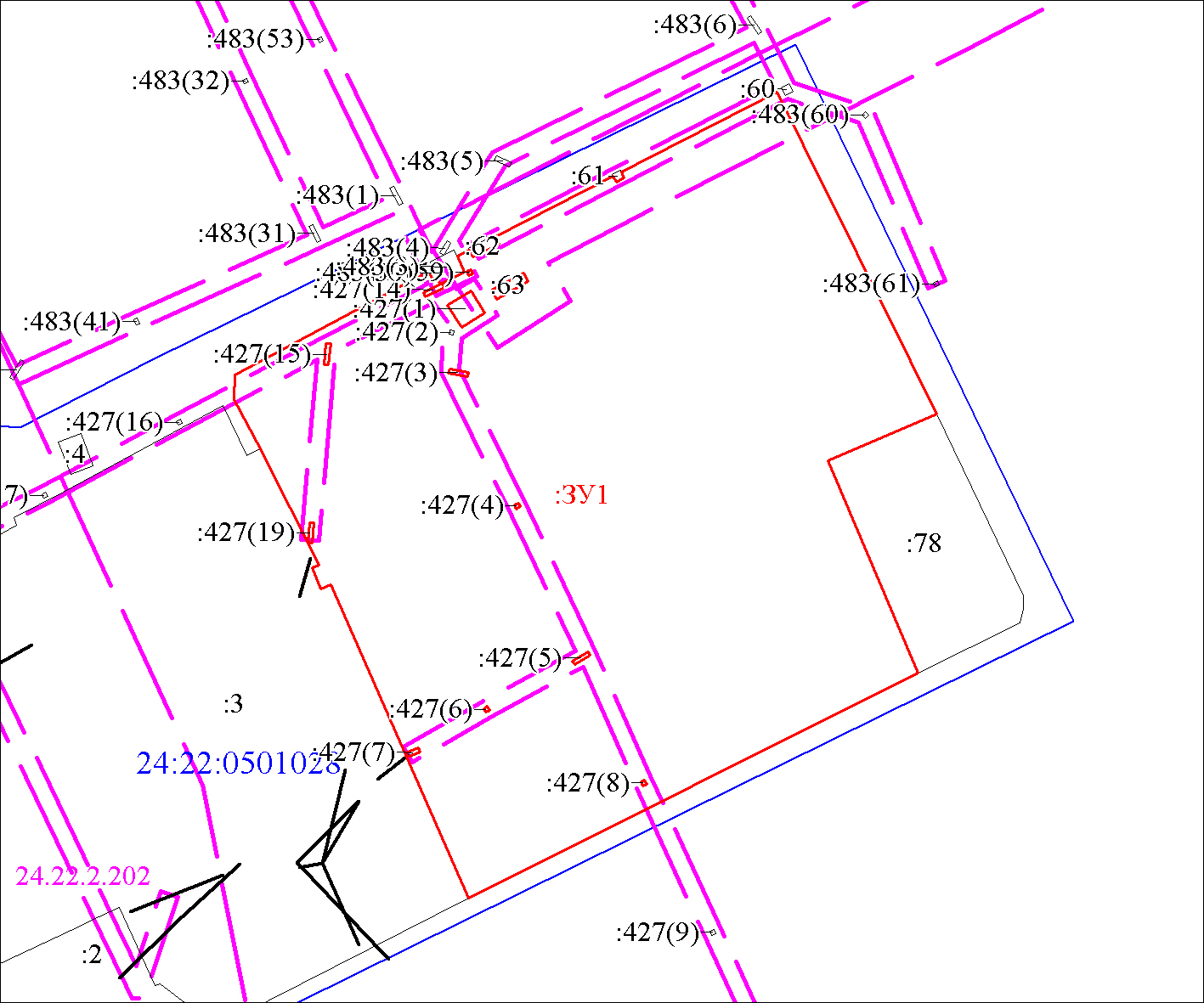 Масштаб 1:1500Масштаб 1:1500Масштаб 1:1500Масштаб 1:1500Условные обозначения:Условные обозначения:Условные обозначения:Условные обозначения: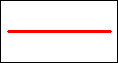 Границы земельных участков, установленные (уточненные) при проведении кадастровых работ, отражающиеся в масштабеГраницы земельных участков, установленные (уточненные) при проведении кадастровых работ, отражающиеся в масштабеГраницы земельных участков, установленные (уточненные) при проведении кадастровых работ, отражающиеся в масштабе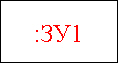 Надписи вновь образованного земельного участкаНадписи вновь образованного земельного участкаНадписи вновь образованного земельного участка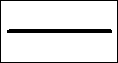 Объект капитального строительстваОбъект капитального строительстваОбъект капитального строительства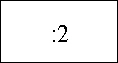 Надписи кадастрового номера земельного участкаНадписи кадастрового номера земельного участкаНадписи кадастрового номера земельного участка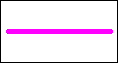 Граница охранной зоныГраница охранной зоныГраница охранной зоны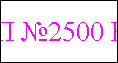 Обозначение границы охранной зоныОбозначение границы охранной зоныОбозначение границы охранной зоны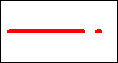 Граница территориальной зоныГраница территориальной зоныГраница территориальной зоны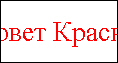 Обозначение границы территориальной зоныОбозначение границы территориальной зоныОбозначение границы территориальной зоны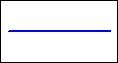 Граница кадастрового кварталаГраница кадастрового кварталаГраница кадастрового квартала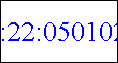 Обозначение кадастрового кварталаОбозначение кадастрового кварталаОбозначение кадастрового квартала